GULBENES NOVADA PAŠVALDĪBAS DOMES LĒMUMSGulbenēPar Lizuma pagasta nekustamā īpašuma nosaukuma “Dzilnupes mežs” piešķiršanu Izskatīts akciju sabiedrības “Latvijas valsts meži”, reģistrācijas numurs 40003466281, juridiskā adrese: Vaiņodes iela 1, Rīga, LV-1004 (turpmāk – AS “Latvijas valsts meži”), 2024.gada 20.marta iesniegums (Gulbenes novada pašvaldībā saņemts 2024.gada 21.martā un reģistrēts ar Nr. GND/4.18/24/1089-A) ar lūgumu noteikt nekustamā īpašuma lietošanas mērķi un piešķirt nosaukumu “Dzilnupes mežs” nekustamajam īpašumam, kas atbilstoši 2023.gada 16.maija Ministru kabineta rīkojumam Nr.271 “Par zemes vienību piekritību valstij un to nostiprināšanu zemesgrāmatā uz valsts vārda Zemkopības ministrijas personā” (protokols Nr.26 17.§) piekrīt valstij un sastāv no divām zemes vienībām ar kadastra apzīmējumiem 5072 005 0052, 7,4 ha platībā, un 5072 005 0079, 0,6 ha platībā.Saskaņā ar Latvijas Republikas Zemkopības ministrijas (turpmāk – ministrija) 2017.gada 13.novembra Valsts nekustamā īpašuma pārvaldīšanas līgumā Nr.2017/104 doto pilnvarojumu AS “Latvijas valsts meži” pārvalda valstij piekrītošās meža zemes, kuras saskaņā ar tiesību aktiem nodotas ministrijai valdījumā, un valsts īpašumā esošās uz valsts vārda ministrijas personā zemesgrāmatā ierakstītās meža zemes, tai skaitā būves, kas atrodas uz tām, izņemot zinātniskās izpētes mežus un zemes zem Valsts meža dienestam piekrītošiem īpašuma objektiem, un citu ministrijas padotības iestāžu lietošanā esošās zemes, kā arī meža zemes, kuras saskaņā ar tiesību aktiem ierakstāmas zemesgrāmatā uz valsts vārda ministrijas personā.Pašvaldību likuma 10.panta pirmās daļas 21.punktā noteikts, ka dome ir tiesīga izlemt ikvienu pašvaldības kompetences jautājumu. Tikai domes kompetencē ir pieņemt lēmumus citos ārējos normatīvajos aktos paredzētajos gadījumos.Saskaņā ar Nekustamā īpašuma valsts kadastra informācijas sistēmas datiem nekustamais īpašums bez nosaukuma Lizuma pagastā, Gulbenes novadā, kadastra numurs 5072 005 0087, sastāvošs no divām zemes vienībām ar kadastra apzīmējumiem 5072 005 0052, 7,4 ha platībā, un 5072 005 0079, 0,6 ha platībā, piekrīt Zemkopības ministrijai un nav reģistrēts zemesgrāmatā. Zemes vienību ar kadastra apzīmējumiem 5072 005 0052, 7,4 ha platībā, un 5072 005 0079, 0,6 ha platībā, nekustamā īpašuma lietošanas mērķis – zemes, uz kuras galvenā saimnieciskā darbība ir lauksaimniecība (NĪLM kods 0101).Saskaņā ar Nekustamā īpašuma valsts kadastra likuma 1.panta 14.punktu, nekustamā īpašuma nosaukums ir ar pašvaldības lēmumu nekustamajam īpašumam lauku apvidū un, ja nekustamā īpašuma sastāvā esošā zemes vienība vai būve nav adresācijas objekts, nekustamajam īpašumam pilsētā vai ciema teritorijā piešķirts rekvizīts, kas nav adrese.Ministru kabineta 2012.gada 10.janvāra noteikumu Nr. 50 “Vietvārdu informācijas noteikumu” 16.1 punkts nosaka, ka vietvārdu piešķīrējinstitūcijām ir pienākums iesniegt Valsts valodas centrā atzinuma saņemšanai lēmuma projektu par oficiālā vietvārda vai oficiālā paralēlnosaukuma piešķiršanu, vietvārda statusa maiņu vai rakstības formas precizēšanu. Ņemot vērā, ka ar šo lēmumu nav paredzēta jauna oficiālā vietvārda vai oficiālā paralēlnosaukuma piešķiršana, pašvaldībai nav jālūdz Valsts valodas centra atzinums.Ministru kabineta 2006.gada 20.jūnija noteikumu Nr.496 “Nekustamā īpašuma lietošanas mērķu klasifikācija un nekustamā īpašuma lietošanas mērķu noteikšanas un maiņas kārtība” 17.7.apakšpunkts nosaka, ka lietošanas mērķa maiņu ierosina, ja iepriekš likumīgi noteiktais lietošanas mērķis un tam piekrītošā zemes platība neatbilst šo noteikumu IV nodaļā minētajām prasībām, tai skaitā pēc zemes fiziskajiem parametriem neatbilst apbūves zemes nosacījumiem. Minēto noteikumu 18. punkts nosaka, ka lietošanas mērķa noteikšanu vai maiņu šo noteikumu 16. vai 17.punktā minētajos gadījumos mēneša laikā ierosina nekustamā īpašuma īpašnieks vai, ja tāda nav, – tiesiskais valdītājs, valsts vai vietējās pašvaldības zemei - tās lietotājs vai, ja tāda nav, – nomnieks; lietošanas mērķa noteikšanu vai maiņu var ierosināt arī valsts vai pašvaldības institūcija. Saskaņā ar minēto noteikumu 30.punktu lauku teritorijās zemes vienībai, kuru izmanto tikai lauksaimniecībai, mežsaimniecībai un ūdenssaimniecībai, nosaka vienu lietošanas mērķi, lai noteiktu lietošanas mērķi, nosaka zemes vienībā dominējošo ekonomisko darbību, salīdzinot zemes lietošanas veidu platības meža zemei, zemei zem ūdeņiem un lauksaimniecībā izmantojamai zemei. Uz zemes vienības esošai dzīvojamo ēku un palīgēku vai lauku saimniecību nedzīvojamo ēku apbūvei atsevišķi nenosaka lietošanas mērķi no lietošanas mērķu klases “Apbūves zeme”.Pamatojoties uz Pašvaldību likuma 10.panta pirmās daļas 21.punktu, Nekustamā īpašuma valsts kadastra likuma 1.panta 14.punktu, Ministru kabineta 2012. gada 10. janvāra noteikumu Nr. 50 “Vietvārdu informācijas noteikumu” 16.1 punktu, Ministru kabineta 2006.gada 20.jūnija noteikumu Nr.496 “Nekustamā īpašuma lietošanas mērķu klasifikācija un nekustamā īpašuma lietošanas mērķu noteikšanas un maiņas kārtība” 17.7. apakšpunktu, 18. un 30.punktu, un ņemot vērā Attīstības un tautsaimniecības komitejas ieteikumu, atklāti balsojot: ar 14 balsīm "Par" (Ainārs Brezinskis, Anatolijs Savickis, Andis Caunītis, Atis Jencītis, Daumants Dreiškens, Guna Pūcīte, Guna Švika, Gunārs Ciglis, Intars Liepiņš, Ivars Kupčs, Lāsma Gabdulļina, Mudīte Motivāne, Normunds Audzišs, Normunds Mazūrs), "Pret" – nav, "Atturas" – nav, "Nepiedalās" – nav; Gulbenes novada pašvaldības dome NOLEMJ:1. Piešķirt nosaukumu “Dzilnupes mežs” nekustamajam īpašumam, kas sastāv no divām zemes vienībām ar kadastra apzīmējumiem 5072 005 0052, 7,4 ha platībā, un 5072 005 0079, 0,6 ha platībā.2. Mainīt nekustamā īpašuma lietošanas mērķi zemes vienībai ar kadastra apzīmējumu 5072 005 0052, 7,4 ha platībā, no – zeme, uz kuras galvenā saimnieciskā darbība ir lauksaimniecība (NĪLM kods 0101) uz – zeme, uz kuras galvenā saimnieciskā darbība ir mežsaimniecība (NĪLM kods 0201).3. Lēmumu nosūtīt AS “Latvijas valsts meži” paziņošanai e-adresē.Pamatojoties uz Administratīvā procesa likuma 76.panta otro daļu, 79.panta pirmo daļu, 188.panta pirmo un otro daļu un 189.pantu, šo lēmumu viena mēneša laikā no tā spēkā stāšanās dienas (administratīvais akts, saskaņā ar Administratīvā procesa likuma 70.panta pirmo daļu, stājas spēkā ar brīdi, kad tas paziņots adresātam (saskaņā ar Paziņošanas likuma 9.panta pirmo prim daļu dokuments, kas nosūtīts uz oficiālo elektronisko adresi, uzskatāms par paziņotu otrajā darba dienā pēc tā nosūtīšanas)) var apstrīdēt Gulbenes novada pašvaldībā vai uzreiz pārsūdzēt Administratīvās rajona tiesas attiecīgajā tiesu namā pēc pieteicēja adreses vai nekustamā īpašuma atrašanās vietas.Gulbenes novada pašvaldības domes priekšsēdētājs					A. Caunītis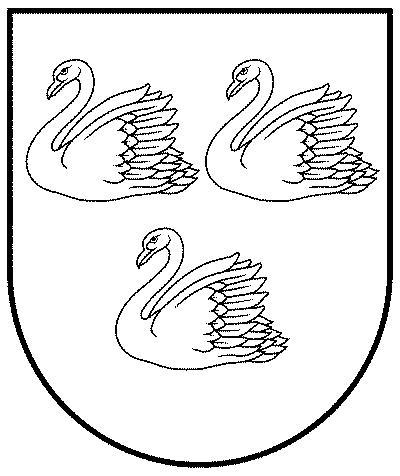 GULBENES NOVADA PAŠVALDĪBAGULBENES NOVADA PAŠVALDĪBAGULBENES NOVADA PAŠVALDĪBAReģ. Nr. 90009116327Reģ. Nr. 90009116327Reģ. Nr. 90009116327Ābeļu iela 2, Gulbene, Gulbenes nov., LV-4401Ābeļu iela 2, Gulbene, Gulbenes nov., LV-4401Ābeļu iela 2, Gulbene, Gulbenes nov., LV-4401Tālrunis 64497710, mob.26595362, e-pasts: dome@gulbene.lv, www.gulbene.lvTālrunis 64497710, mob.26595362, e-pasts: dome@gulbene.lv, www.gulbene.lvTālrunis 64497710, mob.26595362, e-pasts: dome@gulbene.lv, www.gulbene.lv2024.gada 25.aprīlīNr. GND/2024/179(protokols Nr.10; 11.p)